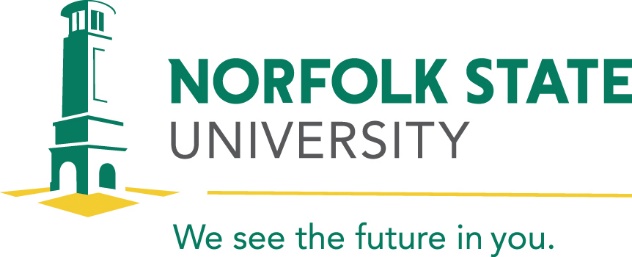 Statement of Proposed Policy Policy Description: Impact Statement: Policy Owner NameDateDivision Policy Type (BOV, Administrative, Local) Policy Name